FOR OFFICE USE ONLY	____ PA	____ AW	____ SM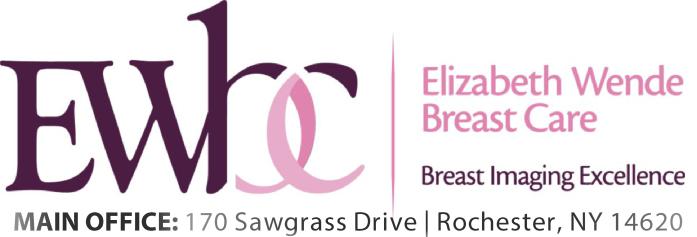 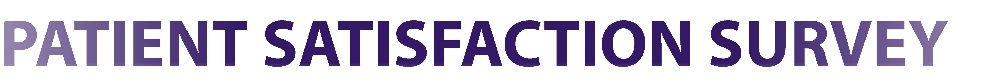 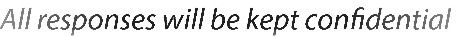 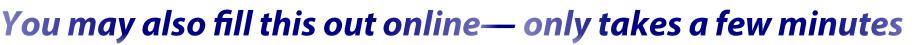 ewbc.com select: Resources, select: Patient Satisfaction Survey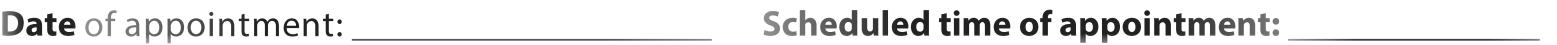 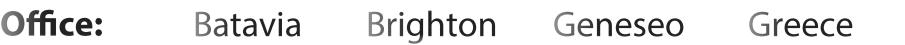 				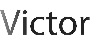 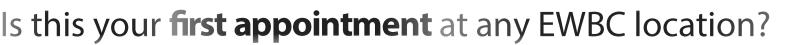 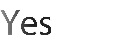 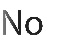 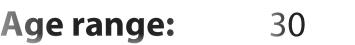 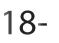 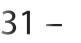 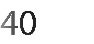 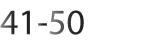 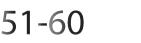 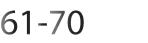 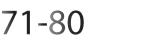 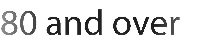 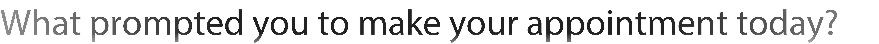 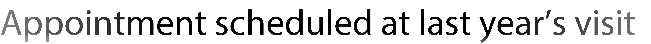 		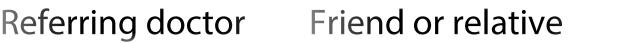 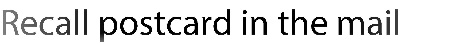 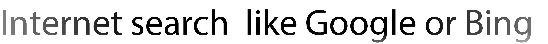 		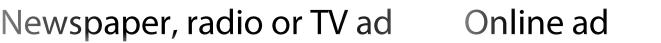 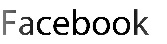 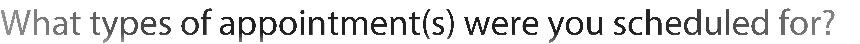 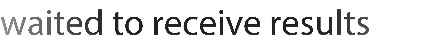 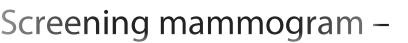 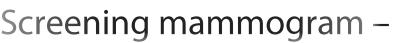 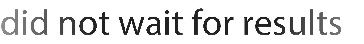 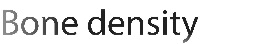 	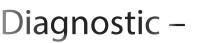 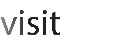 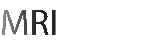 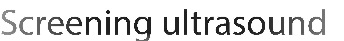 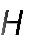 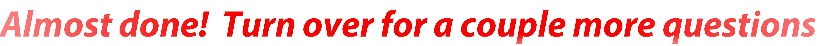 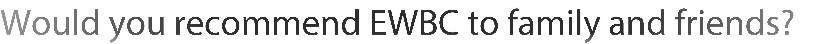 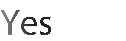 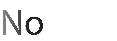 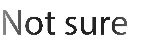 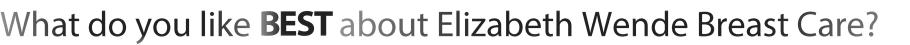 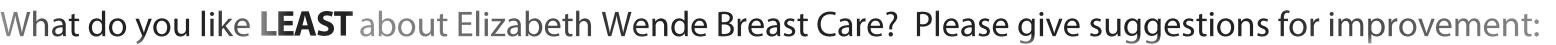 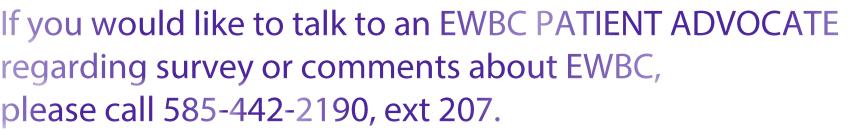 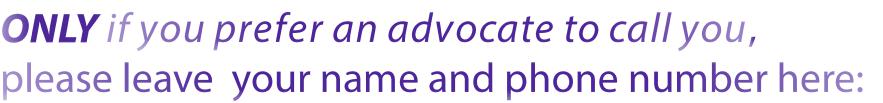 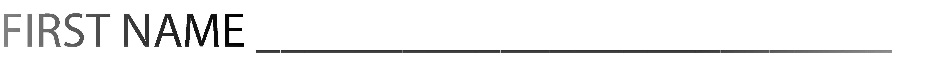 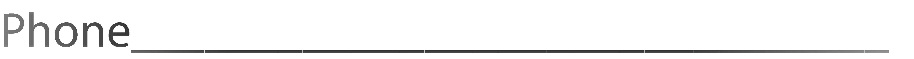 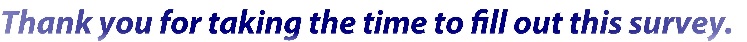 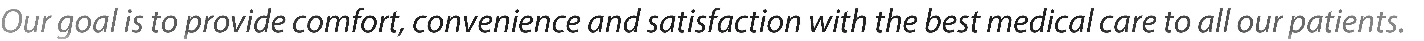 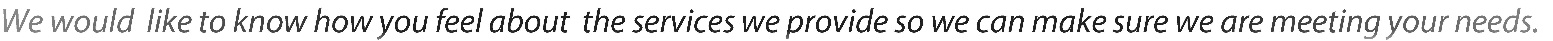 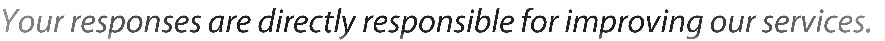 8/22/16Excellentgoodfairpoornot applicablePlease circleWas the EWBC staff friendly, knowledgeable & helpful?Front desk/reception4321NATechnologist (performed mammogram)4321NAMedical Assistant ( gave results)4321NASonographer (performed ultrasound)4321NAWere you able to make an appointment quickly and easily?4321NAWere you greeted with a smile?4321NAUpon arrival, was the registration quick & efficient?4321NAHow thoroughly was your procedure explained to you?4321NADo you feel your exam was performed professionally?4321NAIf you met with a physician, was she/he polite & informative?4321NAHow would you rate the comfort and cleanliness of our facility?4321NAOverall, how would you rate the quality of care you received?4321NAow would you rate your total visit time?4321NA